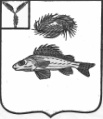 СОВЕТДЕКАБРИСТСКОГО МУНИЦИПАЛЬНОГО ОБРАЗОВАНИЯЕРШОВСКОГО МУНИЦИПАЛЬНОГО РАЙОНАСАРАТОВСКОЙ ОБЛАСТИРЕШЕНИЕот 08.05.2019 г.									№ 55-147«О внесении изменений в решение от 30.08.2017№ 21-65/1 «Об утверждении Положения о порядкеполучения муниципальными служащимиДекабристского МО разрешения представителянанимателя участвовать на безвозмездной основев управлении некоммерческими организациями вкачестве единоличного исполнительного органа иливхождения в состав их коллегиальных органов управления»»	В целях реализации пункта 3 части 1 статьи 14 Федерального закона от 02.03.2007 № 25-ФЗ «О муниципальной службе в Российской Федерации», руководствуясь Уставом Декабристского МО, Совет Декабристского МО Ершовского МРРЕШИЛ:Внести в решение от 30.08.2017 № 21-65/1 «Об утверждении Положения о порядке получения муниципальными служащими Декабристского МО разрешения представителя нанимателя участвовать на безвозмездной основе в управлении некоммерческими организациями в качестве единоличного исполнительного органа или вхождения в состав их коллегиальных органов управления» следующие изменения:Абзац 2 пункта 1 решения признать утратившим силу;в приложениив пункте 1:слова «(за исключением политической партии)» заменить словами «(за исключением политической партии и органа профессионального союза, в том числе выборного органа первичной организации, созданной в органе местного самоуправления, аппарате избирательной комиссии муниципального образования)»;слова «садоводческим, огородническим, дачным потребительским кооперативом» исключить.Настоящее решение вступает в силу через десять дней после дня его официального опубликования (обнародования).Глава Декабристского МО						М.А. ПолещукПОЯСНИТЕЛЬНАЯ ЗАПИСКАк проекту решения «О внесении изменений в решение от 30.08.2017 № 21-65/1 «Об утверждении Положения о порядке получения муниципальными служащими Декабристского МО разрешения представителя нанимателя участвовать на безвозмездной основе в управлении некоммерческими организациями в качестве единоличного исполнительного органа или вхождения в состав их коллегиальных органов управления»	Настоящий проект решения разработан в целях приведения в соответствие с изменениями федерального законодательства, внесенными Федеральным законом от 30.10.2018 № 382-ФЗ «О внесении изменений в отдельные законодательные акты Российской Федерации», которым муниципальным служащим предоставлено право участвовать в управлении профсоюзами, зарегистрированными в установленном порядке в качестве единоличного исполнительного органа или вхождения в состав коллегиального органа управления на безвозмездной основе.	Аналогичные изменения внесены в региональный нормативный правовой акт постановлением Губернатора Саратовской области от 25.02.2019 № 44.ФИНАНСОВО-ЭКОНОМИЧЕСКОЕ ОБОСНОВАНИЕк проекту решения «О внесении изменений в решение от 30.08.2017 № 21-65/1 «Об утверждении Положения о порядке получения муниципальными служащими Декабристского МО разрешения представителя нанимателя участвовать на безвозмездной основе в управлении некоммерческими организациями в качестве единоличного исполнительного органа или вхождения в состав их коллегиальных органов управления»	Принятие проекта не потребует дополнительных денежных расходов, осуществляемых за счет местного бюджета.ПЕРЕЧЕНЬ НОРМАТИВНЫХ ПРАВОВЫХ АКТОВ, ПОДЛЕЖАЩИХ ИЗДАНИЮ (КОРРЕКТИРОВКЕ)к проекту решения «О внесении изменений в решение от 30.08.2017 № 21-65/1 «Об утверждении Положения о порядке получения муниципальными служащими Декабристского МО разрешения представителя нанимателя участвовать на безвозмездной основе в управлении некоммерческими организациями в качестве единоличного исполнительного органа или вхождения в состав их коллегиальных органов управления»	Принятие проекта не потребует принятия, отмены или изменения других муниципальных нормативных правовых актов.